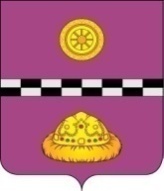 ПОСТАНОВЛЕНИЕот 13 июля 2020 г.                                                                                             № 503О предоставлении мер поддержки некоммерческим организациям – арендаторам муниципального имущества муниципального района «Княжпогостский»В соответствии с распоряжением правительства Российской Федерации от 19.03.2020 № 670-р, распоряжением Правительства Республики Коми от 19.06.2020 № 191-р, письмом Министерства Республики Коми имущественных и земельных отношений от 25.06.2020 вх. № 02-18/3884:ПОСТАНОВЛЯЮ:1. Управлению муниципальным имуществом, землями и природными ресурсами администрации муниципального района «Княжпогостский»                   (С. В. Корнилова) по договорам аренды, заключенным до 1 апреля 2020 года в отношении муниципального имущества  (в том числе земельных участков) муниципального района «Княжпогостский», (за исключением муниципального имущества муниципального района «Княжпогостский», закрепленного на праве оперативного управления за муниципальными автономными и бюджетными учреждениями муниципального района «Княжпогостский»), предоставленного во владение и (или) в пользование социально ориентированным некоммерческим организациям, которые с 2017 года являются получателями грантов Президента Российской Федерации, получателями субсидий и грантов в рамках программ, реализуемых органами исполнительной власти Республики Коми, органами местного самоуправления в Республике Коми, исполнителями общественно полезных услуг, поставщиками социальных услуг (далее – некоммерческие организации):а) обеспечить в течение 30 календарных дней со дня обращения некоммерческой организации  заключение к договорам аренды в отношении муниципального имущества муниципального района «Княжпогостский», не закрепленного на праве оперативного управления (далее в настоящем пункте – договор аренды) дополнительного соглашения, предусматривающего отсрочку внесения арендной платы, предусмотренной в 2020 году, и ее уплату равными частями в сроки, предусмотренные договором аренды, в 2021 году, или на иных условиях, предложенных арендатором, по согласованию сторон, но не позднее 31 декабря 2021 года;б) обеспечить в течение 30 календарных дней со дня обращения некоммерческой организации заключение к договорам аренды дополнительных соглашений, предусматривающих освобождение от внесения арендной платы по договорам аренды за период с 1 марта 2020 года по июнь 2020 года;в) уведомить в течение 7 рабочих дней со дня вступления в силу настоящего постановления некоммерческие организации  о возможности заключения дополнительного соглашения к договорам аренды в соответствии с требованиями подпункта «а» и «б» настоящего пункта путем размещения соответствующей информации на официальном сайте администрации муниципального района «Княжпогостский» в информационно-телекоммуникационной сети «Интернет»;г) приостановить до 31 декабря 2020 года начисление неустойки по договорам аренды с некоммерческими организациями в отношении  арендной платы, подлежащей уплате по таким договорам в 2020 году.2. Структурным подразделениям администрации муниципального района «Княжпогостский», в ведении которых находятся муниципальные автономные и бюджетные учреждения муниципального района «Княжпогостский» (далее – подведомственные учреждения), обеспечить:а) в течение 30 календарных дней со дня обращения некоммерческой организации заключение к договорам аренды, заключенным в отношении муниципального имущества муниципального района «Княжпогостский», закрепленного на праве оперативного управления за подведомственными учреждениями, дополнительных соглашений, предусматривающих меры, установленные подпунктом «а» настоящего постановления;б) уведомление подведомственными учреждениями в течение 3 рабочих дней со дня вступления в силу настоящего постановления некоммерческих организаций о возможности заключения дополнительного соглашения в соответствии с требованиями подпункта «б» настоящего пункта;в) приостановление до 31 декабря 2020 года начисления неустойки по договорам аренды с некоммерческими организациями в отношении арендной платы, подлежащей уплате по таким договорам, в 2020 году.3. Рекомендовать администрациям городских и сельских поселений муниципального района «Княжпогостский» руководствоваться положениями, указанными в пунктах 1 и 2 настоящего постановления.4. Контроль за исполнением настоящего постановления возложить на первого заместителя руководителя администрации муниципального района «Княжпогостский» - А.Л. Кулика.5. Настоящее постановление подлежит официальному опубликованию.Глава МР «Княжпогостский» -руководитель администрации                                                          А.Л. Немчинов